WOMEN’S INTERNATIONAL LEAGUE FOR PEACE AND FREEDOM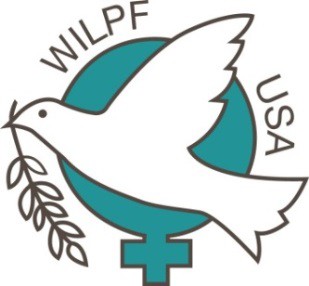 Portland Branch, 1034 SW 13th Avenue, Portland, Oregon 97205-1702 wilpfpdx.org. Facebook: facebook.com/wilpfportland, phone 503-595-9393 Officers: Past co-presidents: Natasha Beck and Brandy Robinson;Treasurer, Anne McLaughlin; Past membership chair, Sandra Oberdorfer; Corresponding secretary: Natasha Beck; Recording secretary, Celeste Howard; Web manager: Brandy Robinson; Newsletter: Celeste Howard, Anne McLaughlin; Office manager: Holly HansenJuly/August 2017NEWS FROM THE ANNUAL MEETINGJuly 9, 2017Eight members were present at the 2017 Annual Meeting of WILPF Portland. On the agenda were vacancies in the offices of President and Membership Chair; actions planned for 2017-2018; branch actions during the past year; and announcements of coming events.Vacant offices offer opportunities for leadership. The office of branch President has been occupied by Natasha Beck and Brandy Robinson, who have shared that office as co-presidents for the past year. They are now listed above as Past co-presidents. The branch has functioned in the past without a chairperson; the idea of rotating responsibility was discussed as giving members opportunity to learn what’s involved in keeping our branch going. Also, Sandra Oberdorfer is listed above as Past membership chair; she finds herself overengaged in both art and business. She has created a list of WILPF members who live in the Portland area. Al-though for reasons of privacy no membership booklet is planned, a new Membership chair could enable us to extend the list & make it available to paid members on their request.Coming this fall, the four elementary/middle schools that have confirmed their interest in our Jane Addams Book Project will receive books selected from recent winners of the Jane Addams Book Association Award. In the spring WILPF members will visit each of these schools.Branch members have participated in a long list of rallies, marches and protests during the past year, as well as musical, political, educational, and training events in Oregon and beyond. Jack Herbert has focused on local events involving Cuba and Central America.REMEMBERING Hiroshima & Nagasaki: From Despair to Hope: This is the annual event commemorating the August 6 & 9, 1945, nuclear bombing of those cities. WILPF Portland is one of the co-sponsors of this event planned by Oregon Physicians for Social Responsibility. This year it will be held on Wednesday, August 9, at the Japanese American Historical Plaza in Waterfront Park, downtown Portland. It begins at 6 pm with a musical performance by Portland Taiko. It will include Sean Tenney, OR PSR associate director, as keynote speaker; presentation of an award to Yakama Nation Elder Russell Jim; and a nuclear weapons-themed art exhibition called Suspended Moment and butoh dance performance led by artist/performer Yukio Kawano. See the final Calendar page for more details on this event. It will also offer a chance to sign a petition in support of signing the new Treaty on the Prohibition of Nuclear Weapons. See page 3 for information about the Treaty itself.Next WILPF Portland business meeting will be on 9 September, 12:20 to 2:30 pm, in room B310 of First Unitarian Church. Deadlines for the September/October newsletter and calendar will also be Saturday, September 9.Contact us: To submit items for an upcoming WILPF Portland Newsletter and/or Calendar, to be removed from our distribution list, and for any other messages: Email to wilpfpdx@gmail.com WOMEN’S MARCH TO BAN THE BOMB!Saturday, June 17, 2017On 17 June WILPF and its partners hosted a total of over 150 diverse actions all around the globe to mobilize public opinion for the ban on nuclear weapons. 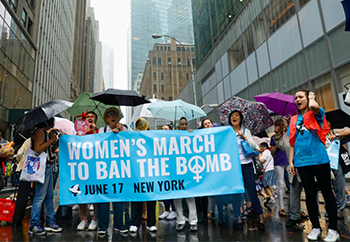 In New York City, where the primary event took place, nearly 1,000 committed activists came out to march despite heavy rain and wind. WILPF staff kicked things off with a brief rally near iconic Bryant Park, and then marchers moved across midtown to Dag Hammarskjold Plaza, across the street from the United Nations.The President of WILPF International, Kozue Akibayashi, welcomed the determined crowd, by sharing what it is like to be in Japan 70 years after the dropping of the atomic bombs on Hiroshima and Nagasaki. “You can hardly see the remnants physically there. Even Japanese people think it is the past. But the impacts on people particularly on health have continued even through generations. Second or third generations of Hibakusha still live in fear and we do not know exactly how to cope with it. It has been too long.” She was followed by a powerful line-up of women activists and performers.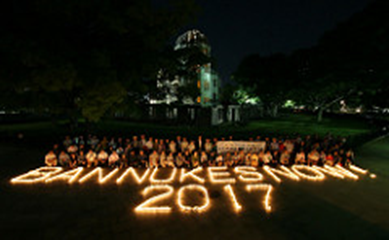 This picture shows a vigil at Hiroshima that took place on Thursday, June 15, the opening day of the United Nations conference to negotiate a legally binding instrument to prohibit nuclear weapons, leading towards their total elimination.Many WILPF Sections mobilized in diverse parts of the world! In Australia, WILPF and partners organized a day of action that saw rallies, protests and other actions in major cities across the country. WILPF Cameroon hosted a solidarity event on 15 June that generated inspiring photos of members and supporters holding signs in support of banning the bomb across Twitter, Facebook and in media. We saw expressions of support from WILPF members and Sections in Italy, Nigeria, Ghana, Afghanistan, Scotland, and the United States, among others.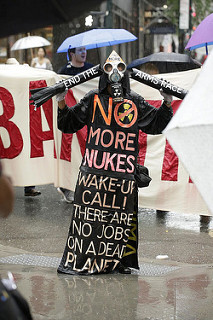 See an album of these photos at https://www.flickr.com/photos/wilpf-international/35275806231/in/album-72157684746644936/. Ray Acheson, director of Reaching Critical Will (WILPF’s disarmament program), has been working with other civil society organizations to prepare the way for the negotiations. During the first series of preparatory negotiations (March 27-31) and the final series (June 15 July 7), she put out a Nuclear Ban Daily with 4 to 10 pages of news and commentary. See http://reachingcriticalwill.org/documents/statements for these dailies. Because Ray is also WILPF’s representative on the International Campaign Against Nuclear Weapons (ICAN.org), the picture of her that you will find in the album (at the photo link above) shows her in an ICAN shirt, holding a blue WILPF banner, and thoroughly soaked by the rain!A TREATY PROHIBITING NUCLEAR WEAPONS IS ADOPTEDOn Friday, July 7, 2017, representatives of 124 of the 192 member states of the United Nations formally adopted the Treaty on the Prohibition of Nuclear Weapons, written during the past three months of thoughtful discussions and careful attention to concerns heard from each other and from civil society organizations worldwide. The Treaty will be open for signature at the United Nations by any member state, starting September 20 during the annual General Assembly. It will enter into force 90 days after being ratified by 50 states.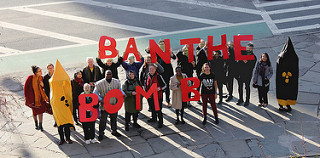 Nuclear-armed states refused to participate in these discussions, along with most NATO member states hosting nuclear weapons. The Netherlands alone participated, calling for a treaty compatible with NATO’s deterrence and defense posture. At the final vote 122 states voted for adoption, the Netherlands voted against, and Singapore abstained from voting. Before the treaty negotiations began last March, a YouGov opinion poll in the UK showed that 75 percent of adults thought Britain should be participating—a much higher percentage than those who voted for Brexit in June 2016. The European Parliament welcomed these negotiations and called on EU member states to “participate constructively.” Media in the US took no notice of the negotiations until July 7, when the New York Times published a news article by Rick Gladstone. (https://www.nytimes.com/2017/07/07/world/americas/united-nations-nuclear-weapons-prohibition-destruction-global-treaty.html)The humanitarian and ethical basis of the treaty is plainly documented in its Preamble. Existing disarmament treaties based on humanitarian law, such as the 1997 Mine Ban Treaty and 2008 Convention on Cluster Munitions, revolutionized the international approach to nuclear weapons. “Reframing the debate in terms of humanitarian effects, rather than national security, broke a decades-long deadlock on progress in nuclear disarmament and helped make UN negotiations of a ban treaty a reality….The nuclear weapons ban treaty will in turn have a significant impact on the future of humanitarian disarmament law,” Bonnie Docherty of Harvard Law School’s Human Rights Clinic told the conference during its March meetings. International Campaign to Abolish Nuclear Weapons (ICAN), a civil society organization that helped organize the conference, wrote, “This treaty is a clear indication that the majority of the world no longer accepts nuclear weapons and does not consider them legitimate tools of war. The repeated objection and boycott of the negotiations by many nuclear-weapon states demonstrates that this treaty has the potential to significantly impact their behavior and stature. As has been true with previous weapon prohibition treaties, changing international norms leads to concrete changes in policies and behaviors, even in states not party to the treaty.”Susi Snyder of PAX, Netherlands, explains how a ban can work: “Even without the participation of nuclear-armed states, the ban treaty will have a powerful impact on the decisions of many countries. The ban treaty will delegitimize the possession of these weapons, discourage their spread, and reinforce norms against nuclear weapons. Ban opponents have fought it vigorously because they know it will have real impact. However, states that are not signatories to the other weapons prohibitions treaties often act within their rules. For example, the U.S. follows the landmines ban even though it hasn't signed it.” LINKS TO EXPLOREhttps://www.nytimes.com/2017/06/27/business/economy/health-care-senate-mortality.html Eduardo Porter. “When cutting access to health care, there’s a price to pay.” The cost of single-payer healthcare will be much less than the cost of leaving people uninsured.https://www.nytimes.com/2017/06/24/opinion/sunday/philando-castile-police-shootings.html Ibram X Kendi (historian, American Univ.) “To diagnose police officers’ lethal fears as racist, juries and prosecutors would also have to diagnose their own fears of black bodies as racist.”https://www.nytimes.com/2017/06/16/opinion/sunday/sanders-corbyn-socialsts.html 	Sarah Leonard, age 29, speaking at People’s Summit. “…Because we came to political consciousness after 1989, we’re not instinctively freaked out by socialism. In fact, it seems appealing.”http://www.truth-out.org/news/item/41251-courts-can-review-military-targeting-decisions Marjorie Cohn, Thomas Jefferson School of Law, “Courts Must Hold Executive Branch Accountable for Drone Strikes.” Also see www.MarjorieCohn.org. https://www.commondreams.org/news/2017/07/04/we-will-be-fearless-teachers-vow-defend-students-trump-and-devos What NEA president Lily Eskelsen Garcia said to National Education Association annual meeting in Boston; includes access to video of her address.http://monthlyreview.org/2016/06/01/self-rule-in-the-balance/. Seth Sandronsky reviews Paul Street, They Rule: The 1% vs. Democracy. “The contemporary United States…is neither a dictatorship nor a democracy. It is something in between or perhaps different altogether:…”July/August 2017 WILPF Portland CalendarVIGILS HELD REGULARLYTuesdays, 4:30-5:30 pm East end of Burnside Bridge (NE MLK Jr Blvd @ Couch/Burnside) Peace & Social Justice Visibility Action (ongoing since March 2014) Wednesdays, 6:30 pm SW 5th & Hall, Beaverton. Washington County Peace Vigil (ongoing since 2005)Fridays, 5 to 6 pm Pioneer Courthouse Square, SW corner. Portland Peaceful Response Coalition (ongoing since 2001)Saturdays, 11 to noon Corner of NE 13th & Multnomah, across from Holladay Park. Lloyd Center Vigil (ongoing since 2004)Saturdays, noon to 1 pm McLoughlin and Oak Grove Blvds., Milwaukie. Oak Grove Peace Vigil (ongoing since 2006)EVENTS (free unless noted)	[see www.Trimet.org for public transit to all locations]Every Monday, 6:30 to 7pm: Prison Pipeline on KBOO, 90.7 FM.This weekly radio program is dedicated to educating the public about the Oregon criminal justice system. Its goal is to present a unique understanding of the system, address the root causes of crime, and challenge the status quo. See more at: kboo.fm/program/prison-pipeline.Weekly on Cable & Online: Populist Dialogues, Half-hour Interviews with Activists Populist Dialogues is Alliance for Democracy's half-hour weekly cable public access program, interviewing individuals on topics such as corporate personhood, single payer healthcare, tax policy, money in politics and more, all from a populist progressive perspective. Find schedules or watch online at http://www.afd-pdx.org/2017-programs.html.Tuesday, 18 July, 5:30 to 8:30 pm: Oregon PSU Potluck PicnicLaurelhurst Park (at the picnic tables just off SE Ankeny at Laurelhurst Place, southwest of the restrooms). Join Oregon Physicians for Social Responsibility for a potluck to reflect on past advocacy, to celebrate our successes, and to look ahead at our work to create a more just, peaceful, and healthy world. Bring a potluck dish to share and your own plates/cups/flatware. No grill available on site. Beer & wine are permitted no hard liquor. Bring friends and family (all are welcome, including kids). RSVP to let us know that you are attending and what you are bringing. We look forward to seeing you! Questions? Damon: damon@oregonpsr.org.Wednesday 19 July, 6 to 9 pm, Pan-African Film Series: “No Revolution Without Organization”PSU Smith Memorial Union, 1825 SW Broadway. A recording of a speech by one of our ideological teachers, Kwame Ture, speaking to the importance of an organized united front, as well as cultural and political education in the struggle for African liberation all over the world.Wednesday, 19 July, 6:30 to 7:30 pm: A Community Forum on Keeping Public Lands in Public HandsKeen Garage, 505 NW 13th Ave at Glisan. The Oregon Public Lands Alliance (OPLA) is organizing a community forum about the war on public lands and efforts underway to keep them in public ownership.  Presenters include Oregon Wild, the Audubon Society of Portland, the Oregon Natural Desert Association, and Bark on the many values of public lands and the current proposals to take them away. Panelists will also discuss the successful campaign to keep the Elliott State Forest public and the role Oregon’s public lands play in fighting global climate change. This event is part of a series of community forums taking place across the entire state this summer to help build greater awareness of public lands, their many values, and their current political threats. For more info, visit: oregonwild.orgSaturday 22 July, 6 to 8 pm: Peace & Justice Works/Portland Copwatch 25th Anniversary CelebrationUnite Oregon Office, 700 N. Killingsworth (across from PCC Cascade). Join PJW to celebrate 25 years of working for a better world with a fun and “stuff-raising” event. Admission is anything from our wish list (http://www.portlandcopwatch.org/wishlist.html) from a paper clip to a used computer, though cash and checks are also welcome. We'll have refreshments, memorabilia, information about PJW and PCW's first 25 years, and items for sale. And we’ll watch videos of various PJW events through the years. RSVP requested, 503-236-3065, or pjw @ pjw.info.Sunday 23 July, 10 am to noon: JMJ Acoustic TrioJust Bob’s, NE Alberta at 24th Ave. Monthly event. WILPF Branch member Mary Rose & her comrades, Jane Keefer on banjo & Jim Cook on bass, will encourage audience participation in labor songs, Malvina Reynold's still-relevant ditties from the 20th Century, & many favorites from the Progressive American Songbook. The trio has been holding musical services every 4th Sunday for 5 years. Non-denominational & welcoming all ages, we work with the cook & servers to make your week a vital & communal joy. No cover charge, but contributions to the tip jar always appreciated. Monthly on the fourth Sunday.Sun 23 July 2017, 12:00pm-1:30pm, Ten Things Christians Can Do to Help Contribute to Peace and Justice for Israelis and PalestiniansFirst United Methodist Church, Portland, 1838 SW Jefferson. The speaker, retired United Methodist Missionary Rev. Alex Awad, served as Dean of Bethlehem Bible College for more than 30 years. His family became refugees when evicted from the Jerusalem home that had been theirs for generations in the 1948 “Nakba.” He lost his Palestinian citizenship in 1967, when the Israeli government denied Palestinians who were not “home” at the time of the Six Day War the right to return to their native country. With his wife, Brenda, he was able to return as a missionary, and has since retired to the Eugene area. His story of loss, pain and renewal is by no means unique in the narrative of that bit of land called “holy” by the three Abrahamic faiths. An internationally known speaker and writer, Rev. Awad is the author of two books and numerous articles on the conflict and on Christians in the Holy Land, theology of the Land, Christian Zionism and interfaith dialogue. Open to all who are interested - a light lunch will be served.Monday 24 July, 6:30 to 8:30pm: Social Justice Documentary “Promised Land”Riversgate Church, 7634 SW Capitol Highway. The film follows two tribes in the Pacific Northwest, the Duwamish and the Chinook, as they fight for the restoration of treaty rights they’ve long been denied. In following their story, the film examines a larger problem in the way our government and society still looks at tribal sovereignty. $5 suggested donation will go to the tribes. Sponsored by SW community groups: HOPE (Heal Our Planet Earth), SWAG (SW Action Group for Social Justice), 350PDX SW Team, and the Portland Raging Grannies.Tuesday 25 July, 7:30 pm: Meeting on Portland Public BankingFirst Unitarian Church, SW 12th & Salmon. The "Great Recession" financial crisis of 2007/8 brought forth the need for Americans to examine the financial institutions which came to negatively impact Americans, increasing the inequities of American society as well as the divide based on race. That examination begun with a critical look at the role of the too-big-to-fail banks and a desire to develop financial institutions which support the needs for local financing of local needs, separated from the profit seeking activities of the too-big-too-fail banks. Thus a movement to form public banks was reborn. The movement today focuses on the formation of municipal banks. Movement grows coast to coast with active efforts from Seattle, San Francisco, and Santa Fe and going east to Washington DC and Philadelphia. And now the effort starts in Portland. For more info: afd-pdx.orgWednesday 26 July, 7 to 9 pm:  Zaher Wahab, “Report from Kabul 2017”Multnomah Friends Meetinghouse, 4312 SE Stark St; doors open 6:30. Zaher is director of Graduate Studies and the Center for Teaching and Learning at the American University of Afghanistan. He will present a critical analysis of the political, military, economic and cultural situation in that war-torn country. Formerly a professor at Lewis & Clark College, Zaher has been traveling to Afghanistan every year since 2002. Free; donations will go toward his travel costs. Co-sponsored by Occupy Portland Elder Caucus, Peace and Justice Works Iraq Affinity Group, Oregon PSR, and KBOO.Friday, 28 July, 6 pm: Workers' Rights Board: Exploitation of Immigrant CarpentersSt Charles Church, 5310 NE 42nd Ave at Emerson. Immigrant wood framers have been victims of rampant wage theft and exploitation in the midst of Portland’s construction boom. Over the past five years BOLI has received 148 prevailing-wage complaints and claims worth $1.12 million in Multnomah County alone. But workers are fighting back. They are organizing and demanding a raise to $27/hr on the principle that everyone deserves equal pay for equal work. At the hearing we will hear testimony from: Local construction workers about why they organizing, current treatment and exploitation by contractors, and why they believe equity policies within the construction industry are so important, Wage theft experts who can place the rampant exploitation in the Portland-area within a broader context, and Immigrant rights advocates on the importance of protect immigrant workers. Sponsored by Portland Jobs with Justice, Free food, Spanish interpretation, and childcare will be available at the hearing. Email justin@jwjpdx.org if you will need translation or childcare.Sunday 30 July, 11 am: Medicare Birthday CelebrationNorth Park Blocks at W Burnside: Medicare is a highly successful system that provides health care access for over 55 million Americans. It is also a government run system that provides a model for how we can implement single payer health care in the United States. Celebrate the birthday of Medicare and join in building a movement for Medicare for All. March to Skidmore Fountain 11:30 AM for cake. Sponsored by Health Care for ALL Oregon, HCAO.orgSunday 6 August, 10 am to noon: “Beyond Little Boxes” Acoustic TrioJust Bob’s, NE Alberta at 24th Ave. Monthly event. WILPF Branch member Mary Rose & her comrades, Jim Cook on bass and Mark Loring on mandolin, will encourage thoughtful listening and audience participation in singing Malvina Reynolds songs and other labor, civil rights, and resistance songs. We work with the cook and servers to make your Sunday morning a communal joy. No cover charge; contributions to the tip jar always appreciated. Monthly, on first Sunday.Wednesday 9 August, 6 pm: Remembering Hiroshima & Nagasaki: From Despair to HopeJapanese American Historical Plaza, Waterfront Park at Couch St. Organized by Oregon Physicians for Social Responsibility and its community partners, including WILPF-Portland, this year’s memorial will again honor lives lost on August 6 and 9, 1945, when the United States dropped nuclear bombs on these two Japanese cities. We will explore the humanitarian risks posed by possession of nuclear weapons and the July 7, 2017, adoption of a treaty that bans such weapons. Limited chair seating provided; consider bringing a lawn chair or blanket. The event emcee will be Polo Catalani, Oregon PSR Associate Director Sean Tenney will speak, Portland Taiko will perform. At about 7 pm the audience will be invited to proceed together across Naito Parkway to the University of Oregon building at 70 NW Couch St. for an art exhibit called Suspended Moment and a butoh dance performance led by artist Yukio Kawano. Sunday 27 August, 10 am to noon: JMJ Acoustic TrioJust Bob’s, NE Alberta at 24th Ave. Monthly event. WILPF Branch member Mary Rose & her comrades, Jane Keefer on banjo & Jim Cook on bass, will encourage audience participation in labor songs, Malvina Reynold's still-relevant ditties from the 20th Century, & many favorites from the Progressive American Songbook. The trio has been holding musical services every 4th Sunday for 5 years. Non-denominational & welcoming all ages, we work with the cook & servers to make your week a vital & communal joy. No cover charge, but contributions to the tip jar always appreciated. Monthly, on fourth Sunday.Sunday 3 September, 10 am to noon: “Beyond Little Boxes” Acoustic TrioJust Bob’s, NE Alberta at 24th Ave. Monthly event. WILPF Branch member Mary Rose & her comrades, Jim Cook on bass and Mark Loring on mandolin, will encourage thoughtful listening and audience participation in singing Malvina Reynolds songs and other labor, civil rights, and resistance songs. We work with the cook and servers to make your Sunday morning a communal joy. No cover charge; contributions to the tip jar always appreciated. Monthly, on first Sunday.Saturday 9 September, 12:30 to 2 pm: WILPF Portland Business MeetingFirst Unitarian Church, SW 12th Avenue & Salmon, Room B310.We would like to be informed of upcoming peace & justice events in the Portland area. If you are aware of any source of information that we seem to be missing, please email us, and let us know how to get on their email announcement list. mailto:wilpfpdx@gmail.com.SUPPORT YOUR PORTLAND WILPF BRANCHTo contribute to WILPF Portland: Use the form below. Our branch does not have membership dues; we ask for non-dues support for our Portland Branch. It is only these non-dues contributions made directly to our branch that support all of our local work. When you send your membership dues to WILPF-US, the entire dues amount – except $2/year – stays with the national organization. They send us $2 per paid member per year. In 2015 we received $52 from national.Being a WILPF member means paying annual dues to the national organization. If you haven’t received a recent mailing from WILPF US, your WILPF membership is probably not current. Their most recent mailing was the Spring/Summer 2017 issue of Peace & Freedom magazine. To confirm whether your membership is current, contact the national office at info@wilpfus.org.To join, renew or rejoin WILPF: Send all dues to WILPF National in Boston. For internet users the quickest, easiest way to join, renew or rejoin is online at www.wilpfus.org. If you prefer not to do financial transactions on the internet, mail your membership dues check directly to: WILPF Membership, 11 Arlington Street, Boston, MA 02116. Please indicate new or renewal, make check payable to WILPF-US. Sliding scale dues are $35 to $150 per year; your amount is up to you. Membership automatically includes International, US Section, and local Branch. Any donations you send to our Portland office help support our local branch activities and are not counted as WILPF membership dues.Form for non-dues donations to WILPF Portland BranchName: _______________________________________________________ New Supporter:   Already a Supporter: Address: ________________________________________________________________________________________City: _________________________________________ State: ___________ Zip+4:  ___________________________Email: _______________________________________________________ Phone: ____________________________Non-dues contribution to support WILPF Portland’s activities; includes emailed newsletter: $ __________Extra contribution if you want to receive hard copy newsletters, rather than email ($10/yr suggested): + $ __________TOTAL Enclosed: = $ __________Mail this form & check, payable to WILPF, to WILPF Portland, 1034 SW 13th Ave, Portland 97205-1702Contact us: To submit items for an upcoming WILPF Portland Newsletter and/or Calendar, to be removed from our distribution list, and for any other messages: Email to wilpfpdx@gmail.comFor info on more local events, check these sources, too:For an online calendar of “Resistances and Rallies” events, frequently updated, see www.portlandmercury.com/events/resistances-and-rallies. For ways to be involved in community activities around climate change, go to 350pdx.org/get-involved/calendar/